Arkivsak-dok.	 	57 – 16							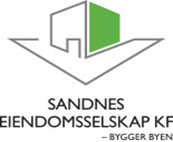 Saksbehandler:	 	Fridtjov Holm  Behandles av: 								Dato:Sandnes Eiendomsselskap KF						26.04.2016Kostnadsoverslag (K0) for prosjektnr. 3002300, inneklimatiltak Austrått skole Bakgrunn for saken I denne sak legges kostnadsoverslag (K0) frem for prosjektet, rehabilitering av inneklimainstallasjoner for Austrått skoleProsjekt 3002300 inneklimainstallasjoner for Austrått skoleFor inne værende periode, ØP 2016-2019 er det bevilget 19 mill. SaksopplysningerDet er besluttet at Sandnes Eiendomsselskap KF skal oppgradere alle tekniske anlegg knyttet mot inneklima på Austrått skole. Dette gjelder ventilasjonsanlegg, konvertering til vannbåren oppvarming og SD-anlegg for de nye anleggene.Inneklimainstallasjoner for Austrått skole ble utredet i forkant av budsjettarbeid i 2015.  Norconsult er engasjert som rådgivende konsulent i prosjektet.Miljøkrav:Prosjekt er et resultat av og konkretisering av kommunens vedtatte planer for bruk av stasjonær energi, hvor oppvarming er basert på vannbåren energibærer. Prosjektet er samtidig viktig for oppgradering av innemiljøet på skolen. Prosjektet er i tråd med nasjonal klimapolitikk og kommunens vedtatte handlingsplan for energi og klima.Konsept:Skisseprosjekt er igangsatt og det er foreløpig utarbeidet plan for konvertering til vannbåren varme og utskifting av ventilasjonsanlegg. Skolen skal kobles til fjernvarme produsert i Iglemyr bioenergisentral som skal påbegynnes parallelt i eget investeringsprosjekt. Arbeidene består av følgende deler:Konvertering til vannbåren oppvarming i hele bygningsmassenUtskifting av alle ventilasjonsaggregatUtbedring av ventilasjonsanlegg, spredenettEtablering av rørledningsnett frem til varmtvannsforbrukere i byggetInstallasjon av styringssystemAnskaffelsen:Anskaffelsen omfattes Lov om offentlige anskaffelser og er planlagt gjennomført som en teknisk totalentreprise. Totalentreprise vil slik en ser det være en velegnet entrepriseform i dette prosjektet. En forventer at denne entrepriseformen vil gi mange tilbydere mulighet til delta i konkurransen.Kostnadsoppstilling: Det er sendt søknad til Enova om tilskudd til prosjektet. Forventer svar i løpet av 2. kvartal 2016. Fremdrift:På bakgrunn av skisseprosjektet planlegges utlysning av anbudskonkurranse på Doffin i slutten av juni. Utarbeidelse av anbudsgrunnlag pågår. Forventet byggestart høsten 2016. Ferdigstillelse av forventes 2. kvartal 2017. Gjennomføring av prosjektet må skje i tett dialog med skolen, men det forventes at skolen kan være i drift i byggeperioden uten at det skal være behov for å flytte m v. Prosjektet er rundt 4 måneder forsinket ift. opprinnelig plan. Årsaken til forsinkelsen skyldes kapasitetsproblematikk innen energirådgivning i selskapet, i 2015. Kapasiteten er styrket, men en har mange prosjekt som skulle igangsettes samtidig første halvår 2016. Dette har medført at dette prosjektet har fått en forskyvning på rundt 4 måneder. Det vil si at investeringskostnadene forskyves slik at deler av prosjektet belastes først i 2017. Det er knyttet innsparingskrav til prosjektet, disse vil tre i kraft når prosjektet er realisert. Fordi prosjektet er 4 måneder forsinket vil forventet innsparing bli tilsvarende forsinket. Justering av budsjett både for investering og innsparing, anbefales gjort i tertialrapportering i 2016, eventuelt i budsjettarbeid for 2017-2020. Forslag til vedtak:Kostnadsoverslag K0 for bygging av inneklimainstallasjoner for Austrått skole godkjennes med en kostnadsramme på 19 mill. kr.Anbudskonkurranse for teknisk totalentreprise utlyses.Prosjektet ferdigstilles 2. kvartal 2017Saken oversendes rådmannen for videre behandling pga. avvik i framdrift og for avklaring av budsjettjusteringer knyttet til investering og innsparing. Sandnes Eiendomsselskap KF, 19.04.2016Torbjørn SterriDaglig leder PROSJEKT KALKYLEBEVILGET FØR2016201720182019300230019 mill.015 mill.  4 mill.ØP K0 (alle tall inkl. mva)1.00 Felleskostnad                           -   600 0002.00 Bygging                           -   2 620 0003.00 VVS- inst.                           -   10 500 0004.00 El. inst.                           -   2 000 0005.00 Tele- og kont. int.                           -   580 0006.00 Andre inst.                           -   300 000SUM 1-6 HUSKOSTNAD                           -            16 600 0007.00 Utendørsanlegg                           -   0SUM 1-7 ENTR. KOSTNAD                           -            16 600 0008.00 Generelle kostnader                           -   650 000SUM 1-8 BYGGEKOSTNAD                           -            17 250 0009.00 Spesielle kostnader                           -   550 000SUM 1-9                            -           17 800 000 10.00 Marginer                           -   1 200 000SUM 0-10 PROSJEKTKOSTNAD19 000 000           19 000 000